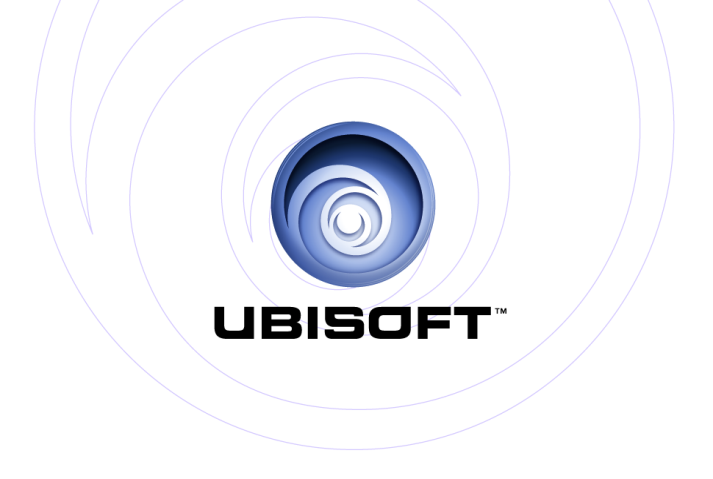 Just Dance® 2014 Product DescriptionThe party is back! Just Dance 2014 – the latest edition of the world’s #1 selling dance game brand – is bringing all new moves with breakthrough features for every motion control platform and over 40 of the hottest tracks and dances.The hottest songs & dance moves!With Just Dance 2014’s fresh list of hot tracks, you control the party! Get friends and family moving with “Applause” by Lady Gaga, “Get Lucky” by Daft Punk Ft. Pharrell Williams or One Direction’s “Kiss You.” Celebrate the throwbacks with legendary songs like Gloria Gaynor’s “I Will Survive.” New modes & features to start any party!Just Dance 2014 takes the fun to another level this year with all new ways to create the best party ever! Own the spotlight and lead back-up dancers with the new On Stage Mode, dance with anyone anywhere in the world with World Dance Floor, work out to customized Just Sweat experiences on any song– and much more!  Bring home the ultimate party starter and join in the fun! Key FeaturesWorld Dance Floor: Dance with anyone anywhere in the world in Just Dance’s first-ever online multiplayer mode! Players join a virtual crew – made up of real-life friends or other Just Dance fans – and compete based on different themes (“Boys Vs Girls”, “Crew Vs Crew”). Players can also track their standing on global leader boards, check out fun stats about other players around the world, and see community updates. On Stage Mode: Own the spotlight in this new mode where one player will dance, lead 2 back-up dancers, and even sing if they want! As the star of the show, the player can take it seriously and show off how talented they are, or just goof off with friends. 6 Player Dances:  Just Dance is now playable by up to 6 players at a time on Xbox One. Some specific maps have unique choreography for EACH of the 6 players, making the routine different for everyone playing. Smartglass technology: With this Just Dance 2014 next gen feature you’ll be able to select your song, navigate through the menu and coverflow, and access the Party Master feature from your tablet!Custom Just Sweat Mode:  Players can personalize their Just Sweat workouts by creating custom playlists and tracking calories. There’s also a new option to track calories in all gameplay modes, even outside of the dedicated Just Sweat mode.  Autodance:    Autodance is now on all camera-enabled platforms and has received an extensive upgrade! Players can use Autodance to transform their moves into music videos, bring their dances to life after each song, or simply goof off to create hilarious videos.  With Autodance, players can instantly share all their favorite moments with friends, family or the whole world!Just Dance TV: Browse through friends’ dance videos, check out the most recent and popular content, and explore the Featured Video section in upgraded Just Dance TV – the biggest hub of user generated videos ever seen in a party game. More Dances Per Track: Everyone loves variety! Find alternate choreography across all modes including Just Sweat, Extreme, Battle and Mash-Up. Karaoke: Sing along to any song! Lyrics are displayed at the bottom of the screen, and players are given bonus points for singing along.  Improved Shop: Never miss another song or update to the game. Now, when players select a song, they’ll immediately see any available alternate versions offered in DLC format. © 2013 Ubisoft Entertainment. All Rights Reserved. Just Dance, Ubisoft, and the Ubisoft logo are trademarks of Ubisoft Entertainment in the US and/or other countries. Xbox One is a trademark of the Microsoft group of companies and is used under license from Microsoft. PRESENTS:Xbox One ™                                                               Product Specifications:Publisher:         UBISOFTDeveloper:       Ubisoft Paris, Ubisoft Reflections,                            Ubisoft Bucharest, Ubisoft Pune,                            Ubisoft Milan, & Ubisoft Montpellier Release:            October 2013                           At launch for Xbox One                          Category:          Dance & Music Players:             Up to 6 players on Xbox One                                                                 Rating:              Everyone 10+